 	DERBYSHIRE COUNTY COUNCIL FOOTPATH CLOSURE EXTENSION PUBLIC FOOTPATH NO.11 TINTWISTLE AND PUBLIC FOOTPATH NO.51 CHARLESWORTH NOTICE IS HEREBY GIVEN that the Order made by Derbyshire County Council on 13th June 2019 under Section 14 of The Road Traffic Regulation Act 1984 (as amended) the effect of which was to close Public Footpath No.11 Tintwistle and Public Footpath No.51 Charlesworth from the beginning of the footbridge over the river Ethrow to the end of the track over the dam has been further continued. The alternative route will be from the south follow footpath No.51 south west to its junction with footpath No.52. Follow footpath No.61 north and continue over the parish border as footpath No.12. Follow the track off the footpath No.12 west to footpath No.11. Vice Versa from the north. The footpath will be closed until 01st March 2020 or until the works are completed, whichever is the sooner, to allow for public safety during grouting works on the crest of the embankment.  Derbyshire County Council apologise for any inconvenience caused during the duration of the closure. Any member of the public requiring further information should ring Call Derbyshire on 01629 533190.  MIKE ASHWORTH, EXECUTIVE DIRECTOR OF ECONOMY, TRANSPORT AND ENVIRONMENT COUNTY HALL, MATLOCK DE4 3AG  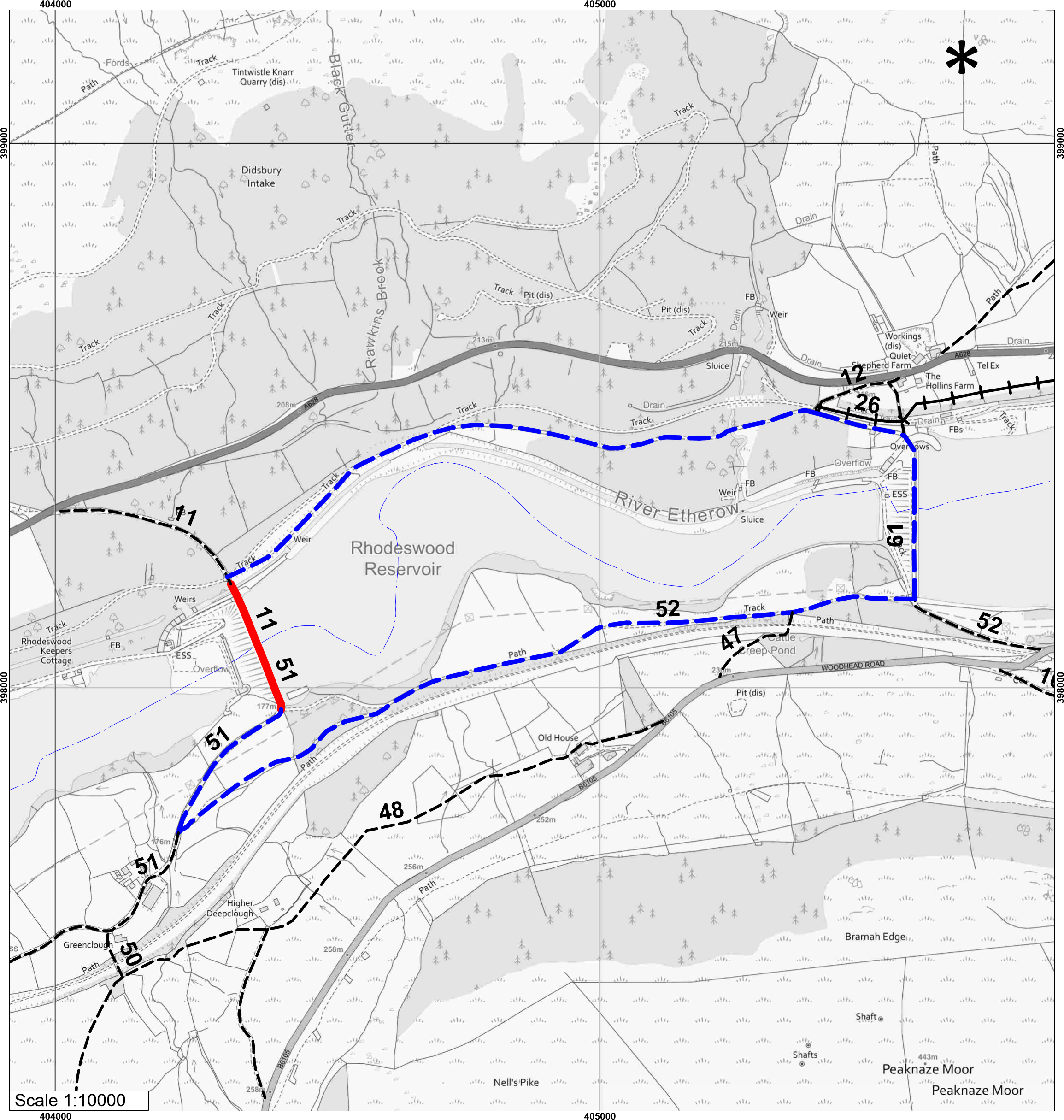 Road Traffic Regulation Act 1984 s14	TEMPORARY CLOSURE	 TINTWISTLE FOOTPATH 11 & CHARLESWORTH FOOTPATH 51Road Traffic Regulation Act 1984 s14	TEMPORARY CLOSURE	 TINTWISTLE FOOTPATH 11 & CHARLESWORTH FOOTPATH 51PATH CLOSEDUNAFFECTEDFOOTPATHALTERNATIVE ROUTEUNAFFECTEDBRIDLEWAY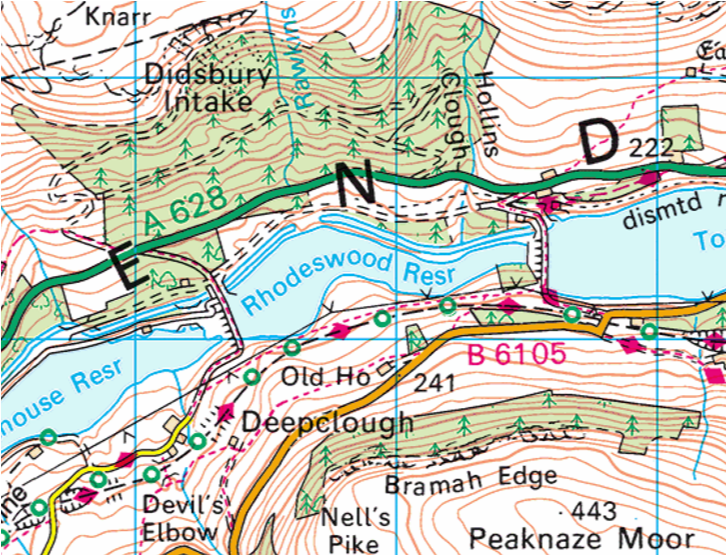 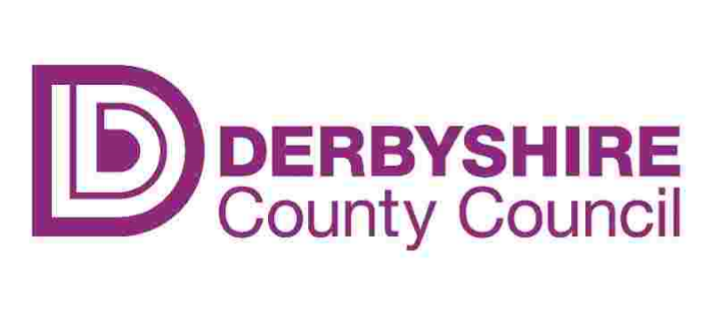 Mike AshworthStrategic DirectorEconomy, Transport & EnvironmentDerbyshire County CouncilShand HouseDale Road SouthMatlockDE4 3RYMike AshworthStrategic DirectorEconomy, Transport & EnvironmentDerbyshire County CouncilShand HouseDale Road SouthMatlockDE4 3RYProduced by Public Rights of WayProduced by Public Rights of WayProduced by Public Rights of WayMike AshworthStrategic DirectorEconomy, Transport & EnvironmentDerbyshire County CouncilShand HouseDale Road SouthMatlockDE4 3RYRef:Ref:Ref:Mike AshworthStrategic DirectorEconomy, Transport & EnvironmentDerbyshire County CouncilShand HouseDale Road SouthMatlockDE4 3RY© Crown copyright and database rights [2018]. Ordnance Survey [100023251].You are not permitted to copy, sub-licence, distribute or sell any of this data to third parties in any form. © Crown copyright and database rights [2018]. Ordnance Survey [100023251].You are not permitted to copy, sub-licence, distribute or sell any of this data to third parties in any form. © Crown copyright and database rights [2018]. Ordnance Survey [100023251].You are not permitted to copy, sub-licence, distribute or sell any of this data to third parties in any form. 